Проект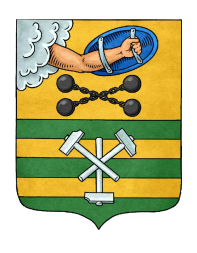 РЕСПУБЛИКА КАРЕЛИЯПЕТРОЗАВОДСКИЙ ГОРОДСКОЙ СОВЕТРЕШЕНИЕО внесении изменений в Прогнозный план (программу) приватизации муниципального имущества Петрозаводскогогородского округа на 2018 год и на плановый период 2019 и2020 годовВ соответствии с Федеральным законом от 21.12.2001 № 178-ФЗ «О приватизации государственного и муниципального имущества», Уставом Петрозаводского городского округа Петрозаводский городской СоветРЕШИЛ:Внести следующие изменения в Прогнозный план (программу) приватизации муниципального имущества Петрозаводского городского округа на 2018 год и на плановый период 2019 и 2020 годов, утвержденный Решением Петрозаводского городского Совета от 24.11.2017 № 28/10-172:Пункт 1 статьи 3 изложить в следующей редакции:«1. Согласно приложениям № 1, № 1.1, № 2, № 3 к Прогнозному плану (программе) приватизации муниципального имущества Петрозаводского городского округа на 2018 год и на плановый период 2019 и 2020 годов (далее - Программа приватизации) планируется осуществить приватизацию 67 объектов нежилого фонда и акций хозяйственных обществ, принадлежащих Петрозаводскому городскому округу.».2. Дополнить приложением № 1.1 (прилагается).Проект подготовлен комитетом экономики и управления муниципальным имуществом Администрации Петрозаводского городского округа Приложение № 1.1к Прогнозному плану (программе)приватизации муниципального имущества Петрозаводского городского округа на 2018 год и  на плановый период 2019 и 2020 годовПЕРЕЧЕНЬакций хозяйственных обществ, принадлежащих Петрозаводскому городскому округуЛист согласованияк проекту решения Петрозаводского городского Совета «О внесении изменений в Прогнозный план (программу) приватизации муниципального имущества Петрозаводского городского округа на 2018 и на плановый период 2019 и 2020 годов»Согласован с:Исп.Котомина С.Г.713370ПОЯСНИТЕЛЬНАЯ ЗАПИСКАк проекту решения Петрозаводского городского Совета «О внесении изменений в Прогнозный план (программу) приватизации муниципального имущества Петрозаводского городского округа на 2018 год и на плановый период 2019 и 2020 годов».В собственности Петрозаводского городского округа находится пакет акций Петрозаводский муниципально-коммерческий банк публичное акционерное общество «Онего»  в количестве 40 488 штук, что составляет 3,022% от общего количества акций. Небольшое количество акций не позволяет влиять на экономическую деятельность общества. В 2016, 2017 годах дивиденды участникам общества по результатам деятельности  не выплачивались. Для увеличения доходов бюджета Петрозаводского городского округа, повышения эффективности функционирования экономического комплекса города целесообразно приватизировать пакет акций указанного банка.Учитывая вышеизложенное, комитетом экономики и управления муниципальным имуществом подготовлен проект решения Петрозаводского городского Совета «О внесении изменений в Прогнозный план (программу) приватизации муниципального имущества Петрозаводского городского округа на 2018 год и на плановый период 2019 и 2020 годов» в части включения пакета акций Петрозаводский муниципально-коммерческий банк публичное акционерное общество «Онего», находящихся в собственности Петрозаводского городского округа, в перечень планируемых к приватизации в 2018 году объектов.Заместитель главы Администрации – председатель комитета экономики и управления муниципальным имуществомАдминистрации Петрозаводского городского округа		   		           А.В. ИвановИсп.Котомина С.Г..713370сессиясозываот№Председатель Петрозаводского городского Совета Г.П. БоднарчукГлава Петрозаводского городского округаИ.Ю. Мирошник №   п/п     Наименование хозяйственного общества    МестонахождениеКоличествоакций, принадлежащих Петрозаводскому городскому округу (размер пакета акций)Предполагаемый срок продажи 1 Петрозаводский муниципально-коммерческий банк публичное акционерное общество «Онего»    г. Петрозаводск,пр. Карла Маркса, д. 140488 штук(3,022 %)2018Заместитель председателя КЭиУМИ – начальник УЭиИПН.В. КурбатоваН.В. КурбатоваЗаместитель главы Администрации – председатель КЭиУМИА.В. ИвановА.В. ИвановНачальник нормативно-правового управленияР.Х. ХромыхР.Х. ХромыхУправляющий делами – заместитель  руководителя аппаратаУправляющий делами – заместитель  руководителя аппаратаД.В. ЕвстигнееваД.В. Евстигнеева